Для участка электрической цепи разность потенциалов между точками а и b равняется Uаb = 120 В, ток i1 = 20 мА, сопротивления R1 = 1 кОм, R2 = 2 кОм, ЭДС источника E = 18 В. Найти величину тока i2. Схема в прикрепленных файлах. Ответ - 21мА. Устроит объяснение и решение, написанное от руки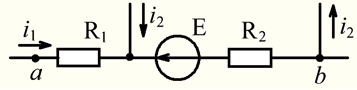 